§2-104.  Requirement of survival by 120 hours; individual in gestation1.  Applicable provisions.  For purposes of intestate succession, homestead allowance and exempt property, and except as otherwise provided in subsection 2, the provisions of this subsection apply.A.  An individual born before a decedent's death who fails to survive the decedent by 120 hours is deemed to have predeceased the decedent.  If it is not established by clear and convincing evidence that an individual born before the decedent's death survived the decedent by 120 hours, the individual is deemed to have failed to survive for the required period.  [PL 2017, c. 402, Pt. A, §2 (NEW); PL 2019, c. 417, Pt. B, §14 (AFF).]B.  An individual in gestation at a decedent's death is deemed to be living at the decedent's death if the individual lives 120 hours after birth.  If it is not established by clear and convincing evidence that an individual in gestation at the decedent's death lived 120 hours after birth, the individual is deemed to have failed to survive for the required period.  [PL 2017, c. 402, Pt. A, §2 (NEW); PL 2019, c. 417, Pt. B, §14 (AFF).][PL 2017, c. 402, Pt. A, §2 (NEW); PL 2019, c. 417, Pt. B, §14 (AFF).]2.  Not applicable if results in escheat.  This section does not apply if its application would cause the estate to pass to the State under section 2‑105.[PL 2017, c. 402, Pt. A, §2 (NEW); PL 2019, c. 417, Pt. B, §14 (AFF).]SECTION HISTORYPL 2017, c. 402, Pt. A, §2 (NEW). PL 2017, c. 402, Pt. F, §1 (AFF). PL 2019, c. 417, Pt. B, §14 (AFF). The State of Maine claims a copyright in its codified statutes. If you intend to republish this material, we require that you include the following disclaimer in your publication:All copyrights and other rights to statutory text are reserved by the State of Maine. The text included in this publication reflects changes made through the First Regular and First Special Session of the 131st Maine Legislature and is current through November 1. 2023
                    . The text is subject to change without notice. It is a version that has not been officially certified by the Secretary of State. Refer to the Maine Revised Statutes Annotated and supplements for certified text.
                The Office of the Revisor of Statutes also requests that you send us one copy of any statutory publication you may produce. Our goal is not to restrict publishing activity, but to keep track of who is publishing what, to identify any needless duplication and to preserve the State's copyright rights.PLEASE NOTE: The Revisor's Office cannot perform research for or provide legal advice or interpretation of Maine law to the public. If you need legal assistance, please contact a qualified attorney.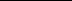 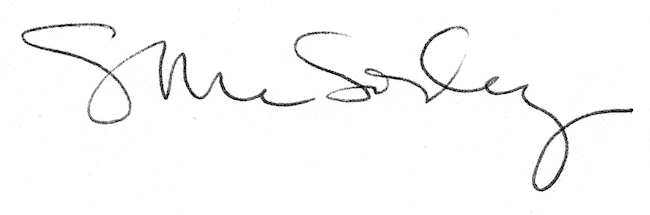 